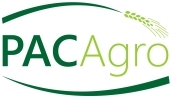 Experts of  PACAGRO TEMPUS projectUniversity of Lleida (Spain)Prof. Dr. Jaume Lloveras, PhD– project expertProfessor of Field Crops (since 1989).Dean and Vice dean of foreign affairs of the School of Agrifood and Forestry Science and Engineering of the University of Lleida (2004-2007) and (2007-2010). Chairmen of the ECHAE (European Conference on Higher Agricultural Education), organization belonging to ICA (Association for European Life Science Universities), relating to agriculture, forestry, food, natural resources and rural development (2008-2012).He has been the Spanish representative in the European Society for Agronomy (2010-2014) and Expert in the EIP Focus group of the EU. Soil organic matter in Mediterranean Regions (2013-2014).Evaluation experience: Due to his formation and duties he has been involved in the development, implementation and testing of plans of study in Spain, Europe and American countries. At present, He is coordinator of the agricultural research programs for the Valencia region in Spain, and Associate editor of the SCI journal  Spanish Journal of Agricultural Science.Spain-mail: lloveras@pvcf.udl.catProf. Dr. Joan Fibla, PhD – project expertProfessor of Genetics (since 1992).Member of committees: Member of the committee drafting the Strategic Plan of the University of Lleida (1995-2000). Member of the committee drafting the Educational Teaching Plan for Biotechnology. Academic management:Academic coordinator of the Summer School of the University of Lleida (1995-2000).Academic coordinator of  Biotechnology (since 2004).Evaluation experience: Reviewer at the National Agency of Evaluation and Prospective (ANECA) for research proposals (since 2000). Member of the Basic Science Committee at the Catalan University Quality Assurance Agency (AQU Catalunya) that evaluates Bachelor and Master Degree proposals designed according to EHEA criteria (since 2010).E-mail:joan.fibla@cmb.udl.catProf. Dr. Ignacio Romagosa, PhD – project expertProfessor of Plant Breeding (since 1987).Director of the Mediterranean Agronomic Institute of Zaragoza (from May 2011). Research area in barley breeding and genetics Former Dean (1998-2001), Agricultural and Forest Engineering School, Univ. Lleida.Evaluation experience: Chairman of the commission for the ex-ante verification of degrees in Architecture and Engineering, Spanish National Agency for Quality Assessment and Accreditation (ANECA) (2009-2012).Univ. Buenos Aires (Agriculture), Univ. Banja Luka (Forestry),  Univ. Sarajevo (Agriculture), Mediterranean Agronomic Institute of Bari (Italy), Chania (Crete), Montpellier (France) and  Zaragoza (Spain).E-mail: iromagosa@pvcf.udl.catMgr. Carme Sala – project expert – local project coordinator at UdLDirector of the Quality Office of the University of Lleida (since 2005). In charge of the Quality Assessment Programme at University Autonoma of Barcelona (1996-2005).Evaluation experience: Participation in external evaluation committees of regional and state government agencies of Spain since 1996 covering  visits to Ph.D programs, bachelor’s and master's degrees, colleges and departments. Member of the Board of the European Accreditation Agency for the Life Sciences (EAALS) (since 2012).E-mail: carme.sala@udl.catProf. Dr. Paquita Santiveri, PhD – project expertProfessor of Fields Crops and Organic Farming (since 1990).Deputy Director for Academic Planning at the School of Agrifood and Forestry Science and Engineering of Lleida (ETSEA) (since 2013). Academic coordinator of the Technical Engineer in Agronomy degree until 2012 and Academic coordinator of the Master in Development and International Cooperation of the UdL.She has experience in international projects being currently the coordinator of an AECID project with the University of Dakar (Senegal).E-mail: santiveri@pvcf.udl.catProf. Dr. Cristina Vega – project expertProfessor of Forest Management and Landscape Ecology (since 1995).Deputy Director for International Relations at the School of Agrifood and Forestry Science and Engineering of Lleida (ETSEA). Erasmus Departamental Coordinator ETSEA-UdL. Coordinator UdL MSc European Forestry Erasmus Mundus and member of Consortium management team (since 2009). Coordinator Forest Engineering degree of the UdL until 2010. Member of the ETSEA committee developing BSc and MSc-level programs in Environmental and Forest Science according to Bologna context (2008-2009). Academic coordinator Agroforalia-Pablo Neruda at ETSEA-UdL.She has participated in several national and international projects (most recent TEMPUS-ENAGRA, QANTUS, SUSFOR; COST-FORMAN).  E-mail: cvega@eagrof.udl.catMgr. Montse Comella – project administrationE-mail: montserrat.comella@udl.catMgr. Monica Giron – financial managementE-mail: qualitat@oqua.udl.cat